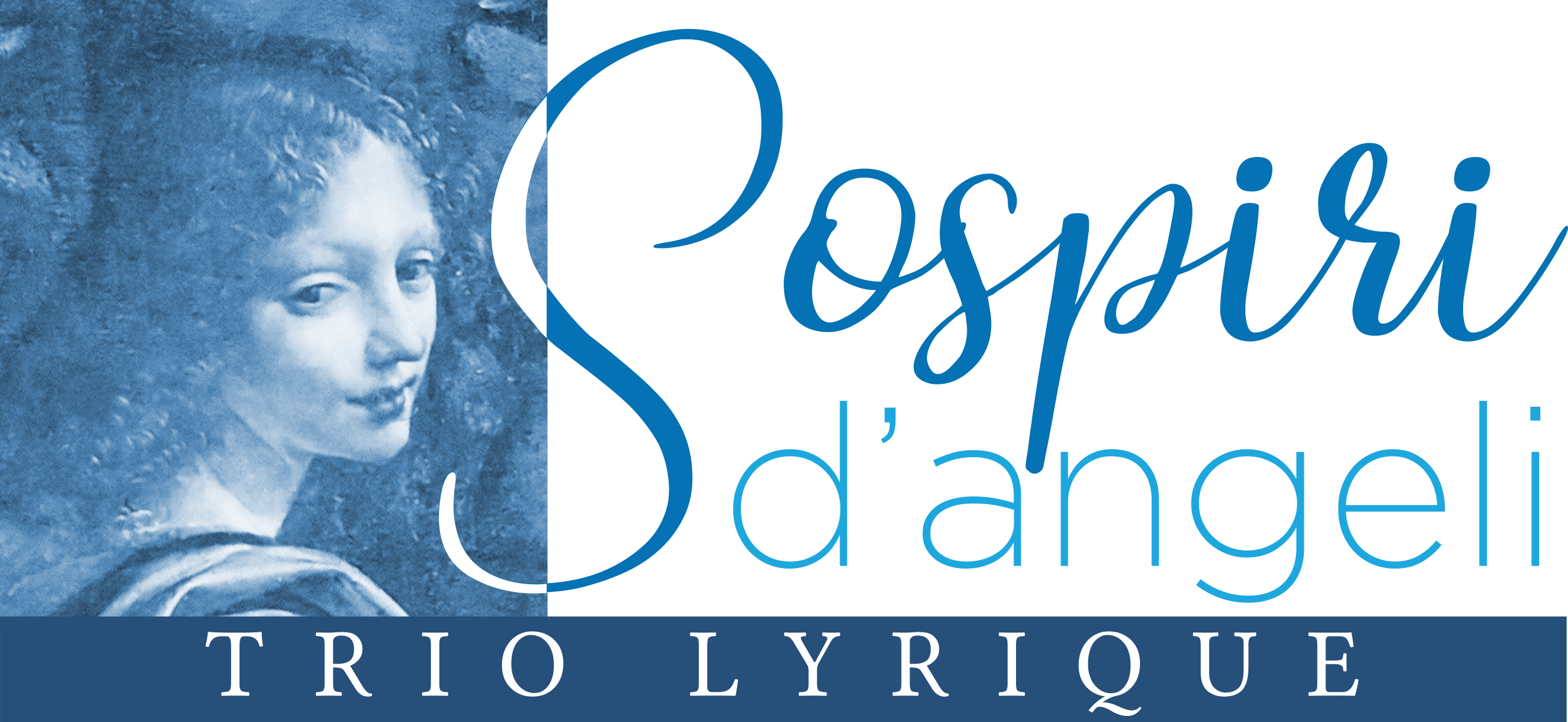 CONCERTBASILIQUE ST-JUST DE VALCABRERE Vendredi 16 septembre à 18h30Participation libre	Isis Nespoulous	 Mezzo-Soprano Coloratur	Benoît Décamps                       Ténoraccompagnés au piano par Mathilde AnselmeŒuvres de Haendel, Mozart, Puccini, PurcellConformément aux normes sanitaires en vigueur Imprimé par nos soins – ne pas jeter sur la voie publique                  